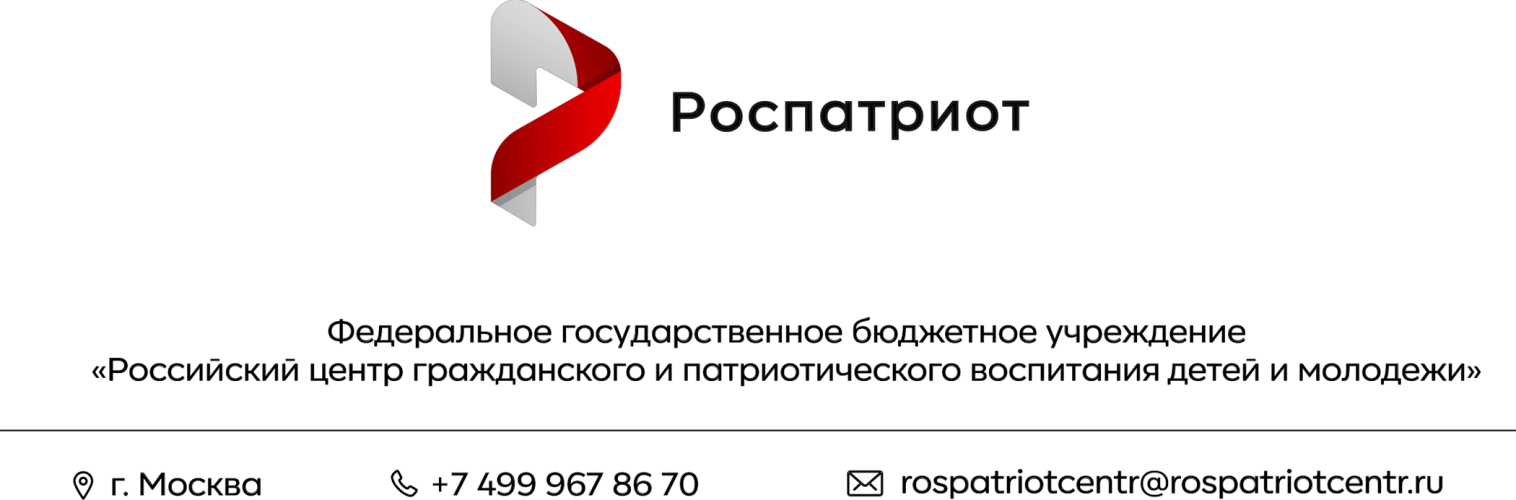 ПРИКАЗ № 71«24» мая 2023 г.                                                                                                 г. МоскваО внесении изменений в приказ ФГБУ «Роспатриотцентр» 
от 23 января 2023 г. № 23 «Об организации и проведении Всероссийского творческого конкурса «КОНТЕКСТ»Для вовлечения наибольшего количества участников Всероссийского творческого конкурса «КОНТЕКСТ» в целях достижения 
результата 1.5 федерального проекта «Патриотическое воспитание граждан 
Российской Федерации» национального проекта «Образование» и Плана мероприятий ФГБУ «Роспатриотцентр» на 2023 год, утвержденного приказом 
от 23 января 2023 г. № 7,п р и к а з ы в а ю:Продлить срок регистрации участников для участия 
во Всероссийском творческом конкурсе «КОНТЕКСТ» до 11 июня 2023 года.Положение «Об организации и проведении Всероссийского творческого конкурса «КОНТЕКСТ» изложить в новой редакции 
(Приложение № 1 к настоящему Приказу).Приказ вступает в силу со дня подписания.Контроль за исполнением настоящего приказа возложить 
на заместителя директора ФГБУ «Роспатриотцентр» Д.Д. Жукову.Директор                                                                			          Н.Н. Трусенкова